.Intro: 16 counts (09 seconds) - start on heavy beatSECTION 1: R CROSS LOCK STEP, ROCK, RECOVER, , L CROSS LOCK STEP, ROCK, RECOVERSECTION 2: JAZZ BOX CROSS, L MAMBO, BACK ROCK, RECOVERSECTION 3: HIP BUMPS TO R, HIP BUMPS TO L, WALK R-L, ROCK, RECOVERSECTION 4: ½ R SHUFFLE, L ROCK & CROSS, R ROCK & CROSS, FWD, ¼ RStart Again.Tag: (End of wall 8 - facing 12:00)Ending: At the end of wall 9 - Section 4, count 8: Turn ½ R and step R fwd, step L fwd, to face 12:00Contact - email: linedanceriversdal@gmail.comLove Not War EZ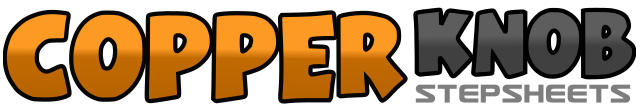 .......Count:32Wall:4Level:Beginner.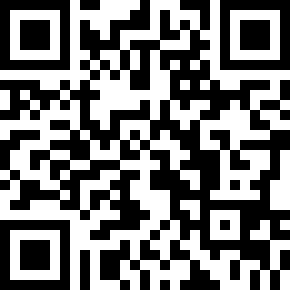 Choreographer:Heidi Cronjé (SA) - May 2021Heidi Cronjé (SA) - May 2021Heidi Cronjé (SA) - May 2021Heidi Cronjé (SA) - May 2021Heidi Cronjé (SA) - May 2021.Music:Love Not War (The Tampa Beat) - Jason Derulo & NukaLove Not War (The Tampa Beat) - Jason Derulo & NukaLove Not War (The Tampa Beat) - Jason Derulo & NukaLove Not War (The Tampa Beat) - Jason Derulo & NukaLove Not War (The Tampa Beat) - Jason Derulo & Nuka........1&2Cross L over R, Lock R behind L, Cross L over R3-4Rock R side, Recover L5&6Cross R over L, Lock L behind R, Cross R over L7-8Rock L side, Recover R1-4Cross L over R, Step R back, Step L side, Cross R over L5-6Rock L side, Recover R, Step L together7-8Rock R back, Recover L1&2Touch R toes to R diagonal and bump hips fwd, Bump hips back, Bump hips fwd and step down on R3&4Touch L toes to L diagonal and bump hips fwd, Bump hips back, Bump hips fwd and step down on L5-6Walk R fwd, Walk L fwd7-8Rock R fwd, Recover L1&2Turn ¼ R and step R side, Step L together, Turn ¼ R and step R fwd (06:00)3&4Rock L side, Recover R, Cross L over R5&6Rock R side, Recover L, Cross R over L7-8Step L fwd, Turn ¼ R and step R side (09:00)1 - 4Sway L over 2 counts, sway R over 2 counts